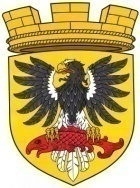 МУНИЦИПАЛЬНОЕ ОБРАЗОВАНИЕ«ЕЛИЗОВСКОЕ ГОРОДСКОЕ ПОСЕЛЕНИЕ»Собрание депутатов Елизовского городского поселенияТРЕТИЙ СОЗЫВ,  СОРОК  ВОСЬМАЯ  СЕССИЯРЕШЕНИЕ№825г.Елизово                                                                                                        29 апреля 2021 годаРассмотрев проект Решения «О внесении изменений в Положение «Об Управлении жилищно – коммунального хозяйства администрации Елизовского городского поселения», внесенный Врио Главы администрации Елизовского городского поселения, руководствуясь Федеральным законом от 06.10.2003 №131-ФЗ «Об общих принципах организации местного самоуправления в Российской Федерации», Федеральным законом от 07.12.2011 № 416-ФЗ «О водоснабжении и водоотведении», постановлением Правительства Российской Федерации от 29.07.2013 №641 «Об инвестиционных и производственных программах организаций, осуществляющих деятельность в сфере водоснабжения и водоотведения», Уставом Елизовского городского поселения Елизовского муниципального района в Камчатском крае,Собрание депутатов Елизовского городского поселенияРЕШИЛО:Внести в Положение «Об Управлении жилищно – коммунального хозяйства администрации Елизовского городского поселения», утвержденное Решением Собрания депутатов Елизовского городского поселения от 11.02.2016 № 883,следующие изменения:1.1. абзац 3 подпункта 4.2.2. пункта 4.2. статьи 4 изложить в следующей редакции:«- предварительное согласование по представлению Главы администрации Елизовского городского поселения схем водоснабжения и водоотведения поселения для дальнейшего их утверждения Главой администрации Елизовского городского поселения;». 1.2. абзац 4 подпункта 4.2.2. пункта 4.2. статьи 4 изложить в следующей редакции:«- разработка, предварительное согласование технических заданий на разработку инвестиционных программ для дальнейшего их утверждения Главой администрации Елизовского городского поселения;». 1.3. абзац 5 подпункта 4.2.2. пункта 4.2. статьи 4 изложить в следующей редакции:«- предварительное согласование по представлению Главы администрации Елизовского городского поселения инвестиционных программ для дальнейшего их согласования Главой администрации Елизовского городского поселения;». 2. Настоящее Решение вступает в силу с момента принятия.3. Направить настоящее Решение Главе администрации Елизовского городского поселения.Глава Елизовского городского поселения - председатель Собрания депутатовЕлизовского городского поселения 					Е.И. РябцеваО внесении изменений в Положение «Об Управлении жилищно – коммунального хозяйства администрации Елизовского городского поселения»